Resource Referral Form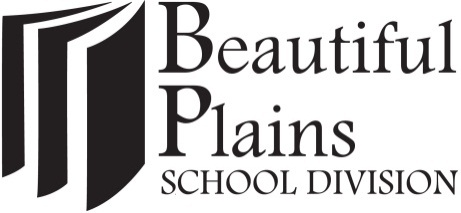 Year:       	      Date of Referral: Identifying DataIdentifying DataIdentifying DataIdentifying DataStudent Name:      D.O.B.:      Age	     Age	     School: Teacher:      Teacher:      Teacher:      Parents/Legal Guardians:      Parents/Legal Guardians:      Parents/Legal Guardians:      Parents/Legal Guardians:      Home Phone:      Father Work phone:	     Father Work phone:	     Cell:	     Mother Work phone: 	     Mother Work phone: 	     Cell:	     Student Profile:  Background History/Current Level of Performance/Strengths/Learning Style/InterestsCumulative File/Pupil Support File Reviewed By:	I give my permission for this referral to the Resource teacher.  I understand that the Resource Teacher may do some testing, intervention, and/or consulting with my child and will meet with my child’s teacher(s) and ourselves as parent(s)/guardian(s).  Should other agencies be involved, a Release of Information form will be sought prior to the information being shared.Signature(s):  Phone approval can be given by parents/guardian(s) with signature to follow.  Copy of signed referral forms to be retained in Pupil Support file. Parent	DateClassroom/Resource Teacher		DatePrincipal		Date